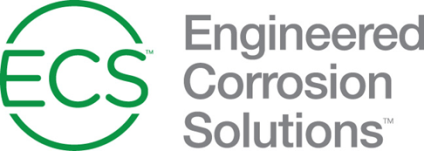 SECTION 21 50 00DRY AND PREACTION FIRE SPRINKLER SYSTEMSCORROSION MANAGEMENT SPECIFICATIONPART 1	GENERAL1.01	DESCRIPTION OF WORKProvide all required labor, materials, equipment and services necessary for a complete and operational Corrosion Management Program for the fire protection systems (FPS) as hereinafter described [and as indicated on the drawing(s)]. Specific manufacturer installation guidelines shall be adhered to. Basis of Design: Engineered Corrosion Solutions.Corrosion Management Work may include the following listed products and services:Corrosion Management Products shall be as specified herein:ECS Protector Nitrogen Generator (PGEN Series)Air CompressorAir Maintenance DeviceECS Protector Manual Vent (PAV-D)ECS Protector Dry SMART Vent (PSV-D)ECS In-Line Corrosion Detector (ILD-X)ECS Protector SMART Gas Analyzer (SGA-1)ECS Protector Handheld Gas Analyzer (PHGA-1)Installation of air compressor and FPS air maintenance device.Installation of corrosion management products.Miscellaneous piping, fittings, couplings, valves, etc. as required.Coordination of work and schedules with other trades.System pressure testing.System commissioning.1.02	REFERENCESAll corrosion management work shall be designed, installed, inspected, tested and maintained in accordance with all applicable codes, referenced standards, documents listed herein, the manufacturer’s instructions and the provisions of this specification:NFPA 13, Standard for the Installation of Sprinkler Systems NFPA 25, Standard for the Inspection, Testing and Maintenance of Water-Based Fire Protection Systems All corrosion Monitoring Devices shall be provided to achieve compliance with Section 23.1.5.2 (4) of the 2010 Edition [24.1.5.2 (4) of the 2013 / 2016 Edition] [5.1.5.2  of the 2019 Edition] of NFPA 13, Standard for the Installation of Sprinkler Systems and shall be U.L. 2987 listed for monitoring corrosion in fire sprinkler systems.1.03	QUALITY ASSURANCEEquipment and components not specifically specified shall be FM Approved or listed by Underwriter's Laboratories, Inc. for FPS installation.All fire sprinkler system components shall be installed free of rust/corrosion or visible damage.  All items not complying with this requirement shall be replaced at no cost to the Owner.1.04	REGULATORY REQUIREMENTSAll work shall meet the requirements of Section 1.02, References.The fire sprinkler contractor shall not pursue any interpretations of the Corrosion Management Program except through the Engineer.PART 2	PRODUCTS2.01	PIPINGDry Pipe or Preaction FPS:Per local requirements and NFPA 13.All piping shall have a Corrosion Resistance Ratio (CRR) greater than or equal to 1.00.  Refer to the current UL Fire Protection Equipment Directory – Steel Sprinkler Pipe for acceptable manufacturers, sizes and joining methods.All dry pipe FPS (including preaction systems in heated areas) shall be pitched at least as prescribed by NFPA 13.2.02	JOINING OF PIPE AND FITTINGSDry Pipe or Preaction FPS:Fittings shall be 175 psi screwed, roll grooved, or mechanical fittings.  Where roll grooved or mechanical fittings and couplings are used together they shall be of the same manufacturer.All gaskets shall be Victaulic Flush Seal or equivalent.2.03	CORROSION MANAGEMENT PRODUCTSECS Protector Nitrogen Generator (PGEN):The nitrogen generator shall be sized to provide all dry and preaction fire sprinkler systems with supervisory nitrogen gas. Sizing shall be based on the total volume of all fire sprinkler systems being served by the nitrogen generator as determined by hydraulic calculations for each system. Documentation of the calculations and nitrogen generator sizing must be provided with the submittals. Where the quantity of systems, total cumulative volume of systems or physical location of system risers require, multiple nitrogen generators shall be supplied. Models:PGEN-3 Wall Mount: up to 675 GallonsPGEN-5 Wall Mount: up to 950 GallonsPGEN-10 Wall Mount: up to 2,000 GallonsPGEN-20 Skid Mount: up to 3,200 GallonsPGEN-30 Standalone: up to 6,500GallonsPGEN-40 Standalone: up to 11,000 GallonsPGEN-50 Standalone: up to 18,500 GallonsPGEN-60 Standalone: up to 22,500 GallonsThe nitrogen generator shall be FM 1035 Approved.The nitrogen generator shall be electronically controlled with the capability to adjust system operating pressure settings without the requirement of any additional equipment. The nitrogen generator shall be supplied with compressed air sized per the manufacturer’s requirements.The nitrogen generator shall be designed to achieve a nitrogen concentration of 98% or greater within fourteen (14) days of start-up and maintain that concentration within the all fire protection systems continuously.  The nitrogen generator shall not require a nitrogen storage tank or refrigerated dryer.The nitrogen generator shall have an hour meter, cycle counter, air bypass alarm, leak alarm and flow meter.The nitrogen generator shall provide the following monitoring output points, nitrogen generator running mode, bypass mode, nitrogen generator on (presence of power), leak monitor, nitrogen line pressure (analog).The nitrogen generator shall have a connection to attach and sample the purity of nitrogen within the FPS. Purity sampling device can be portable or fixed.The nitrogen generator shall be equipped with a filtration system to remove residual water and hydrocarbons (if needed) from the compressed air stream.The nitrogen generator shall be powered by a 120VAC power supply. Coordinate power requirements and location with electrical contractor. The nitrogen generator power supply shall be per NFPA 70 and all local requirements.The nitrogen generator shall be equipped with an external bypass with bypass alarm to prevent long term oxygen exposure in fire sprinkler system.Wall Mount Generator Compressed Air Source: [NOTE: Choose one – wall mount/skid mount/standalone]The nitrogen generator shall be wall mounted with integral oil-less air compressor, rated for continuous duty with an output pressure rating of 100 psig, sized per the manufacturer’s requirements. [NOTE: remove if alternate supervisory gas source will be used to meet the 30 minute fill requirement] The integral air compressor shall be capable of producing a continuous volume of compressed air that is sufficient to fill the largest FPS being supplied by the air compressor to operating pressure within thirty (30) minutes per NFPA 13 requirements and meet the compressed air requirements of the nitrogen generator it is supplying. Models:PGEN-3 Wall Mount: 215 Gal. @40 psig/540 Gal. @20 psigPGEN-5 Wall Mount: 265 Gal. @40 psig/590 Gal. @20 psigPGEN-10 Wall Mount: 560 Gal. @40 psig/1,120 Gal. @20 psigWall mount nitrogen generators with integral air compressors shall not require an air receiver tank.Skid Mount Generator Compressed Air Source: [NOTE: Choose one – wall mount/skid mount/standalone]The nitrogen generator shall be skid mounted with integral oil-less air compressor, rated for continuous duty with an output pressure rating of 100 psig, sized per the manufacturer’s requirements. [NOTE: remove if alternate supervisory gas source will be used to meet the 30 minute fill requirement] The integral air compressor shall be capable of producing a continuous volume of compressed air that is sufficient to fill the largest FPS being supplied by the air compressor to operating pressure within thirty (30) minutes per NFPA 13 requirements and also meet the compressed air requirements of the nitrogen generator it is supplying. Models:PGEN-20 Skid Mount: 950 Gal. @ 40 psig/1,800 Gal. @ 20 psigSkid mount nitrogen generators with integral air receiver tank shall be equipped with an adjustable electronic automatic tank drain that empties condensate from the air receiver tank.  This water discharge shall be piped to a floor drain or building exterior per local requirements.The air compressor power source when not integral to the nitrogen generator cabinet shall include a service disconnect installed adjacent to the air compressor sized as required by the air compressor manufacturer. Coordinate power requirements and location with electrical contractor. The air compressor power supply shall be per NFPA 70 and all local requirements.Air Compressor (simplex): [NOTE: Choose one – wall mount/skid mount/stand alone. STANDALONE: Select either simplex or duplex compressor]The fire sprinkler contractor shall furnish and install a simplex air compressor to supply air to the nitrogen generator. Integral air compressor shall be oil-less, separate air compressor shall be splash lubricated with an on-board after cooler and be rated by the manufacturer for continuous duty service.The air compressor shall have an output pressure rating of 100 psig (oil-less) or 150 psig (splash lubricated).The air compressor shall be capable of producing a continuous volume of compressed air that is sufficient to fill the largest FPS being supplied by the air compressor to operating pressure within thirty (30) minutes per NFPA 13 requirements and also meet the compressed air requirements of the nitrogen generator it is supplying.Models:TCMP-30 (PGEN-30): 1,150 Gal. @ 40 psig/2,300 Gal. @ 20 psigTCMP-40 (PGEN-40): 1,440 Gal. @ 40 psig/2,880 Gal. @ 20 psigTCMP-50 (PGEN-50): 2,025 Gal. @ 40 psig/4,050 Gal. @ 20 psigTCMP-60 (PGEN-60): 2,900 Gal. @ 40 psig/5,800 Gal. @ 20 psigSplash lubricated air compressor shall be equipped with an air receiver tank with a minimum 60 gallons and be equipped with an adjustable electronic automatic blow down device that empties condensate from the air receiver tank.  This water discharge shall be piped to a floor drain or building exterior per local requirements.Non-integral air compressors shall be connected to the nitrogen generator with a minimum 1/2 in. diameter black steel or galvanized piping.Each compressor power source shall include a service disconnect installed adjacent to the air compressor sized as required by the air compressor manufacturer. Coordinate power requirements and location with electrical contractor. The air compressor power supply shall be per NFPA 70 and all local requirements. Air Compressor (duplex): [NOTE: Choose one – wall mount/skid mount/stand alone. STAND ALONE: Select either simplex or duplex compressor]The fire sprinkler contractor shall furnish and install a duplex air compressor to supply air to each nitrogen generator. The air compressor shall be splash lubricated, have an on-board after cooler, integrated alternating lead-lag controller and be rated by the manufacturer for continuous duty service. The air compressor shall have a minimum output pressure rating of 150 psig.The air compressor shall be capable of producing a continuous volume of compressed air that is sufficient to fill the largest FPS being supplied by the air compressor to operating pressure within thirty (30) minutes per NFPA 13 requirements and also meet the compressed air requirements of the nitrogen generator it is supplying.Models:TCMP-40-2 (PGEN-40): 2,880 Gal. @ 40 psig/5,760 Gal. @ 20 psigTCMP-50-2 (PGEN-50): 4,050 Gal. @ 40 psig/8,100 Gal. @ 20 psigTCMP-60-2 (PGEN-60): 5,800 Gal. @ 40 psig/11,600 Gal. @ 20 psigThe air compressor shall be equipped with an air receiver tank of at least 120 gallons and be equipped with an adjustable electronic automatic blow down device that empties condensate from the air receiver tank.  This water discharge shall be piped to a floor drain or building exterior per local requirements.Air compressor shall be connected to the nitrogen generator with a minimum 1/2 in. diameter black steel or galvanized piping.Each compressor power source shall include a service disconnect installed adjacent to the air compressor sized as required by the air compressor manufacturer. Coordinate power requirements and location with electrical contractor. The air compressor power supply shall be per NFPA 70 and all local requirements.  Air Maintenance Device:The fire sprinkler contractor shall furnish and install an approved air maintenance device for each dry or preaction fire sprinkler system. The air maintenance device shall be equipped with a field adjustable pressure regulator for use in setting the maximum system pressure. Approved air maintenance devices are:Victaulic Series 757Tyco Model AMD-1Reliable Model A-2Or approved equalAir maintenance device shall be installed per the manufacturer’s instructions.ECS Protector Manual Vent (PAV-D): [NOTE: Select either manual or SMART vent]The fire sprinkler contractor shall furnish and install an inertingr vent for each fire sprinkler system. The inerting vent shall be installed on the fire sprinkler riser at the locations shown on the drawings. Installation of the inerting vent outside of the fire sprinkler valve room is not permitted.The inerting vent shall have an adjustable pressure regulator to prevent accidental depressurization of the fire sprinkler system should a disruption occur to the air/nitrogen supply. The inerting vent shall have a connection to attach and sample the purity of nitrogen within the FPS. Purity sampling device can be portable or fixed.The piping between FPS and inerting vent must not create a water trap; the connecting piping must drain when FPS is drained or the inerting vent will not function properly.The inerting vent shall not require any power to properly function.A 1/2 in. outlet is required to attach the vent assembly to the FPS.The isolation ball valve of the inerting vent shall be closed during hydrostatic and/or air pressure testing of the FPS and then placed in the open position for commissioning and operation of the nitrogen generator.ECS Protector Dry SMART Vent (PSV-D): [NOTE: Select either manual or SMART vent]The fire sprinkler contractor shall furnish and install an electric inerting vent for each fire sprinkler system that will close automatically once the desired nitrogen concentration has been reached.The electric inerting vent shall be installed on the fire sprinkler riser at the locations shown on the drawings. Installation of the electric inerting vent outside of the fire sprinkler valve room is not permitted. The electric inerting vent shall be equipped with a solenoid valve and separate electric control box.  The electric inerting vent shall be powered by a 120VAC power supply. Coordinate power requirements and location with electrical contractor.The electric control box shall be wall-mounted and installed adjacent to the inerting vent on the fire sprinkler riser. Coordinate solenoid connection requirements and location with electrical contractor. The solenoid valve shall be wired to the electric control box per NFPA 70 and all local requirements.The inerting vent shall have an adjustable pressure regulator to prevent accidental depressurization of the fire sprinkler system should a disruption occur to the air/nitrogen supply.The electric inerting vent shall have a connection to attach and sample the purity of nitrogen within the FPS. Purity sampling device can be portable or fixed.The piping between FPS and electric inerting vent must not create a water trap; the connecting piping must drain when FPS is drained or the electric automatic inerting vent will not function properly.A 1/2 in. outlet is required to attach the vent assembly to the FPS.The isolation ball valve of the electric automatic inerting vent shall be closed during hydrostatic and/or air pressure testing of the FPS and then placed in the open position for the commissioning and operation of the nitrogen generator.ECS In-Line Corrosion Detector (ILD-X):The fire sprinkler contractor shall furnish and install an In-Line Corrosion Detector (ILD) [on each FPS/as shown on the drawings] and as directed by the design engineer.  Install per manufacturer’s instructions.  The ILD shall be U.L. 2987 listed for use in a fire sprinkler system. Device location shall be determined by design engineer, equipment manufacturer or as show on drawings.The ILD shall be a minimum of eighteen (18) inches long and equipped with rolled groove ends for installation within the FPS piping network. The ILD corrosion detection surface shall be a minimum of six (6) inches long covering the entire circumference of the pipe and be no more than thirty-five (35) thousandths of an inch thick. The ILD shall match the FPS pipe material (black/galvanized), pipe schedule, and pipe diameter at the installation location.The ILD shall be equipped with DPDT Form C contacts that is capable of indicating when the ILD has been activated.The ILD shall be provided with a local battery powered annunciator. The annunciator shall be capable of surface or flush mounting and have a push-to-test function.The contractor shall connect the ILD output to the [building monitoring system (BMS)/Fire Alarm Control Panel (FACP)/remote annunciator]. Coordinate BMS/FACP interface with the [controls and instrumentation contractor/electrical contractor/fire alarm contractor].ECS Protector SMART Gas Analyzer (SGA-1):The fire sprinkler contractor shall furnish and install a fixed Online Gas Analyzer [for each nitrogen generator/as shown on the drawings] and as directed by the design engineer. The gas analyzer shall be installed in the fire sprinkler valve room and be configured to sample gas from the inerting vent attached to the largest FPS being supplied by the nitrogen generator and per manufacturer’s instructions.Each fixed gas analyzer shall be supplied by an inerting vent to supply the source gas for sampling.The contractor shall mount the fixed gas analyzer to a vertical wall within fifty (50) feet of the automatic inerting vent.The fixed gas analyzer shall be capable of the following output signals:Gas purity (analog) configurable between 0-5V DC, 0-10VDC and 4-20mA Gas alarm (DPST Form C Relay) with adjustable thresholds of 1%, 3% and 5% oxygen contentThe fixed gas analyzer shall be equipped with a digital display capable of being configured to display either oxygen or nitrogen gas purity levels.  The contractor shall provide 24VDC or 120VAC power in conduit to the fixed gas analyzer. Coordinate power requirements and location with electrical contractor.All wiring and connections shall be per NFPA 70 and all local requirements.The contractor shall attach and affix 5/32 in. gas supply tubing from push fitting on the inerting vent to corresponding push fitting on the fixed gas analyzer.  Gas supply tubing provided by manufacturer’s commissioning engineer.The oxygen sensing element of the fixed gas analyzer shall have a minimum useful life of ten (10) years.The contractor shall connect the fixed gas analyzer output to the [building monitoring system (BMS)/Fire Alarm Control Panel (FACP)]. Coordinate BMS/FACP interface with the controls and instrumentation contractor/electrical contractor/fire alarm contractor.ECS Protector Handheld Gas Analyzer (PGHA-1):The fire sprinkler contractor shall furnish a handheld gas analyzer with each nitrogen generator or as directed by the design engineer.  The handheld gas analyzer shall be equipped with a quick connect fitting compatible with gas sampling ports on all nitrogen generation system equipment and inerting vents.The handheld gas analyzer shall include a one button calibration feature.The oxygen sensing element of the handheld gas analyzer shall have a minimum useful life of two (2) years.PART 3	EXECUTION3.01	COORDINATION WITH OTHER TRADESCoordinate closely with the General Contractor, other trades and the Owner to expedite construction, commissioning and avoid interference.3.02	SUPERVISION AND TRAINING[NOTE: include if on-site commissioning is included in the project] The fire sprinkler contractor shall provide on-site ECS Commissioning Services Package which shall include an ECS certified representative on-site for a minimum of one (1) day to verify the installation of the equipment and provide training to the Owner and Owner’s Representative.The fire sprinkler contractor shall provide one (1) printed copy and an electronic file of the Owner’s Operation and Maintenance Manual for all corrosion control equipment. The Owner’s Manual shall include protocols for operation and maintenance of all equipment installed as part of this scope of work.3.03	CORROSION PRODUCTS/SYSTEM COMMISSIONING PROTOCOLDry Pipe and Preaction FPS: [NOTE: Select applicable statements based on scope of work]The fire sprinkler contractor shall confirm the operation of system air compressor and connect air compressor and nitrogen generator to the FPS.The fire sprinkler contractor shall determine the operating pressure range for the dry/preaction FPS and set the system air maintenance device for each FPS.The fire sprinkler contractor shall document the twenty-four (24) hour leak rate, in psig/hour, of each FPS and provide documentation as part of the As-Built document submittal. The fire sprinkler contractor shall install all of the inerting vents at the locations shown on the approved shop drawings. The isolation ball valve of each device shall be closed during hydrostatic and/or air pressure testing of the FPS and then placed in the open position for the commissioning and operation of the system.The fire sprinkler contractor shall confirm the condensate water discharge from the air compressor drain and the nitrogen generator drain are piped to a floor drain or building exterior per local requirements.[NOTE: include if In-Line Corrosion Detector is included in the project] The fire sprinkler contractor shall confirm the In-Line Corrosion Detector is installed in the locations shown on the approved shop drawings and the pressure switch has been wired to the specified monitoring system.[NOTE: include if fixed gas analyzer is included in the project] The fire sprinkler contractor shall install the fixed gas analyzer(s) at the locations as shown on the approved shop drawings. The fire sprinkler contractor shall confirm that the fixed gas analyzer(s) has been connected to the [FACP/BMS] as shown on the approved shop drawings and that all connections have been made as specified and as indicated in the manufacturer’s installation instructions.[NOTE: include if on-site commissioning is included in the project] The fire sprinkler contractor shall coordinate with the nitrogen generator manufacturer to schedule the on-site commissioning package at a time that has been coordinated with the General Contractor, Owner and Owner’s Representative.[NOTE: include if manual inerting vent is included in the project] The fire sprinkler contractor shall close all inerting vents that are not equipped with electronic activation once the FPS nitrogen concentration has reached 98% or greater within fourteen (14) days. Continuous venting is not permitted.END CORROSION MANAGEMENT SPECIFICATION 